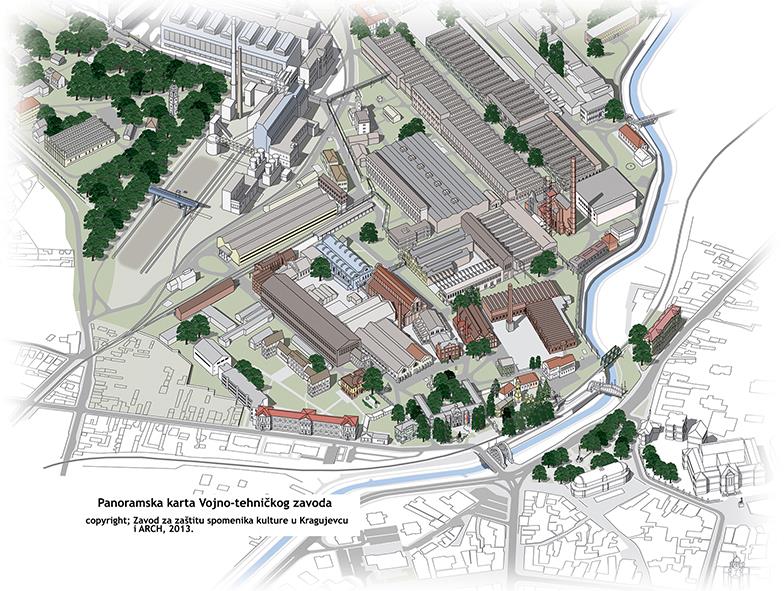 ИЗВЕШТАЈ ЖИРИЈАИЗВЕШТАЈ ЖИРИЈА МЕЂУНАРОДНОГ УРБАНИСТИЧКО-АРХИТЕКТОНСКОГ КОНКУРСА ЗА УРБАНУ ОБНОВУ И РЕХАБИЛИТАЦИЈУ ПРОСТОРНЕ КУЛТУРНО ИСТОРИЈСКЕ ЦЕЛИНЕ ВОЈНО-ТЕХНИЧКОГ ЗАВОДА У КРАГУЈЕВЦУПрема мишљењу и стручној оцени Комисије за јавне набавке на Извештај жирија од 9.јула о.г., да би Извештај жирија био у складу са Правилником о конкурсима,  треба да се ревидира Извештај и да се определи за једну трећу награду у оригиналној вредности од милион динара. Остало би могли да буду откупи у било којој расподели у оквиру фонда за откуп.Већина чланова је прихватила Извештај Комисије осим проф.др Ивана Рашковића који није прихватио поновно гласање и промену претходног извештаја и дао неопозиву оставку на место члана жирија. Проф.Рашковића је заменио заменик члана жирија архитекта Никола Милановић. Саставни део овог Извештаја је оставка Проф.Ивана Рашковића.Већином гласова жири је донео следећу одлуку: - ПРВА НАГРАДА    - рад под радном шифром 04- ДРУГА НАГРАДА  - рад под радном шифром 14 - ТРЕЋА НАГРАДА - рад под радном шифром 08- ПОВИШЕНИ ОТКУП – рад под радном шифром 03- ДВА ЈЕДНАКОВРЕДНА ОТКУПА – радови под радном шифром 05 и 09ПРВА НАГРАДА у бруто износу од 4.000.000,00 динара припала је раду са ауторском шифром: „DA58634“ (радна шифра 04)_____________________________________________ДРУГА НАГРАДА у бруто износу од 2.000.000,00 динара припала је раду са ауторском шифром: „МЕ14141” (радна шифра 14)_____________________________________________ТРЕЋА НАГРАДА у бруто износу од 1.000.000,00 динара припала је раду са ауторском шифом: „ВА11314“ (радна шифра 08)_____________________________________________ПОВИШЕНИ ОТКУП У бруто износу од 500.000,00 динара припала је раду са ауторском шифром„АА10052“ (радна шифра 03) ДВА ЈЕДНАКОВРЕДНА ОТКУПА У бруто износу од 2х250.000,00 динара додељени су радовима:Ауторска шифра: „CF47865“ (радна шифра 05) иАуторска шифра: „МА12022“ (радна шифра 09)_____________________________________________Председник жирија: Иван Радуловић, архитекта, Чланови жирија:Проф. др Александра Ђукић, архитекта, Проф. др Дубравка Ђукановић, архитекта, Проф. др Саша Чворо, архитекта, др Верољуб Трифуновић, архитекта, Мирјана Ћирић, архитектаНикола Милановић, архитектаСекретар жирија: Светлана Јаковљевић, Удружење урбаниста СрбијеУ Београду,12. јул 2022.године